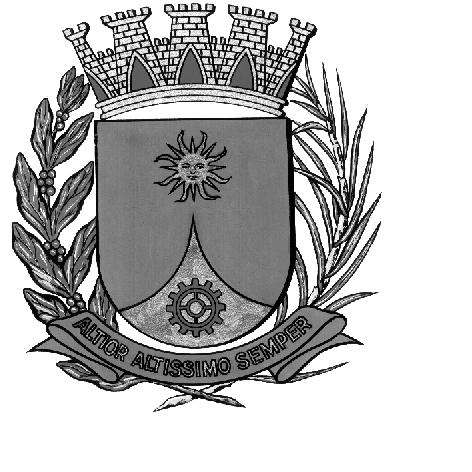 CÂMARA MUNICIPAL DE ARARAQUARAAUTÓGRAFO NÚMERO 250/16PROJETO DE LEI NÚMERO 255/16Denomina Avenida Rudney Pícolo via pública da cidade.Art. 1º Fica denominada AVENIDA RUDNEY PÍCOLO a via pública da sede do Município conhecida como Avenida 04 do loteamento denominado Residencial Alamedas, com início na Rua Professora Elza Canazza Dall’acqua e término na Área Institucional 2 do mesmo loteamento.Art. 2º Esta lei entrará em vigor na data de sua publicação, revogadas as disposições em contrário.CÂMARA MUNICIPAL DE ARARAQUARA, aos 07 (sete) dias do mês de dezembro do ano de 2016 (dois mil e dezesseis).ELIAS CHEDIEKPresidentedlom